№ п/пНаименование товараНаименование показателя, технического, функционального параметра, ед. изм. ПоказателяНаименование показателя, технического, функционального параметра, ед. изм. Показателя1БеседкаПримерный эскиз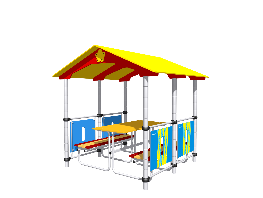 1БеседкаПримерный эскизВнешние размерыВнешние размеры1БеседкаПримерный эскизДлина, ±20 мм21231БеседкаПримерный эскизШирина, ±20 мм20001БеседкаПримерный эскизВысота, ±20 мм24301БеседкаПримерный эскизКомплектацияКомплектация1БеседкаПримерный эскизСтойка, шт. 61БеседкаПримерный эскизКрыша, шт.11БеседкаПримерный эскизОграждение, шт.41БеседкаПримерный эскизСтол со скамьями, шт.11БеседкаПримерный эскизБеседкаБеседка1БеседкаПримерный эскизБеседка со скамьями предназначена для размещения на территории парков, детских садов, дворовых территориях и местах общественного отдыха с целью организации досуга.  Может эксплуатироваться круглогодично во всех климатических зонах. Изделия соответствуют требованиям современного дизайна, отвечают требованиям безопасности пользователя, заложенным в Европейских нормах и ГОСТах РФ.  Все применяемые материалы имеют гигиенические сертификаты и разрешены к применению при изготовлении продукции для детей. Изделия сопровождаются паспортом, включающим информацию о предназначении, комплектации, указания по сборке, монтажные схемы, правила безопасной эксплуатации, рекомендации по обслуживанию.Металлические детали окрашены полимерной порошковой эмалью методом запекания. Порошковая эмаль имеет высокую стойкость к климатическим условиям и эстетичный внешний вид. Детали из фанеры окрашены краской «НОРДИКА» на основе акрилата и покрыты лаком «ТЕКНОКОАТ». Покрытие создает сильную износостойкую поверхность. Выступающие крепежные элементы закрыты декоративными заглушками из полиэтилена.  Торцы труб закрыты пластиковыми заглушками. Все крепежные элементы должны быть оцинкованы.Беседка должна представлять собой сборно-разборную прямоугольную конструкцию с двумя входами, с ограждениями, столом и двумя сидениями, расположенными по двум сторонам беседки. Сидения должны быть покрыты влагостойкой фанерой ФСФ толщиной не менее 15 мм. Входы должны быть расположены с двух противоположных сторон беседки. Двускатная крыша беседки должна быть разборной и иметь наличники, изготовленные из фанеры толщиной не менее 15 мм.Сборка производится посредством резьбовых соединений.Монтаж беседки должен производиться путем бетонирования стоек в грунт на глубину не менее 600 мм.Беседка со скамьями предназначена для размещения на территории парков, детских садов, дворовых территориях и местах общественного отдыха с целью организации досуга.  Может эксплуатироваться круглогодично во всех климатических зонах. Изделия соответствуют требованиям современного дизайна, отвечают требованиям безопасности пользователя, заложенным в Европейских нормах и ГОСТах РФ.  Все применяемые материалы имеют гигиенические сертификаты и разрешены к применению при изготовлении продукции для детей. Изделия сопровождаются паспортом, включающим информацию о предназначении, комплектации, указания по сборке, монтажные схемы, правила безопасной эксплуатации, рекомендации по обслуживанию.Металлические детали окрашены полимерной порошковой эмалью методом запекания. Порошковая эмаль имеет высокую стойкость к климатическим условиям и эстетичный внешний вид. Детали из фанеры окрашены краской «НОРДИКА» на основе акрилата и покрыты лаком «ТЕКНОКОАТ». Покрытие создает сильную износостойкую поверхность. Выступающие крепежные элементы закрыты декоративными заглушками из полиэтилена.  Торцы труб закрыты пластиковыми заглушками. Все крепежные элементы должны быть оцинкованы.Беседка должна представлять собой сборно-разборную прямоугольную конструкцию с двумя входами, с ограждениями, столом и двумя сидениями, расположенными по двум сторонам беседки. Сидения должны быть покрыты влагостойкой фанерой ФСФ толщиной не менее 15 мм. Входы должны быть расположены с двух противоположных сторон беседки. Двускатная крыша беседки должна быть разборной и иметь наличники, изготовленные из фанеры толщиной не менее 15 мм.Сборка производится посредством резьбовых соединений.Монтаж беседки должен производиться путем бетонирования стоек в грунт на глубину не менее 600 мм.СтойкаСтойкаСтойки должны быть изготовлены из стальной трубы диаметром не менее 76 мм с толщиной стенки не менее 2 мм длиной не менее 2350 мм. Стойка должна быть изготовлена с кольцевыми канавками через каждые 150мм, для точной установки элементов комплекса по высоте. Канавки должны наносится методом холодного деформирования накатными роликами. Используются для фиксации уникальных обойм в виде двух стальных полухомутов, облитых пластиком, которые стягиваются между собой болтами. При помощи таких обойм к стойкам присоединяется площадки и ограждения.Стойки должны быть изготовлены из стальной трубы диаметром не менее 76 мм с толщиной стенки не менее 2 мм длиной не менее 2350 мм. Стойка должна быть изготовлена с кольцевыми канавками через каждые 150мм, для точной установки элементов комплекса по высоте. Канавки должны наносится методом холодного деформирования накатными роликами. Используются для фиксации уникальных обойм в виде двух стальных полухомутов, облитых пластиком, которые стягиваются между собой болтами. При помощи таких обойм к стойкам присоединяется площадки и ограждения.КрышаКрышаКрыша беседки разборная. Крыша представляет собой двухскатную конструкцию, скаты выполнены из влагостойкой фанеры ФСФ толщиной не менее 9 мм, а декоративные облицовочные элементы из влагостойкой фанеры толщиной 15 мм - шлифованной, повышенной водостойкости (ФСФ), окрашенной высокоглянцевой отделочной краской на алкидной основе, стойкой ко внешнему и внутреннему воздействию. Каждый скат крыши должен состоять из двух частей размерами 975*1220 мм и 1025*1220 мм Размеры крыши должны быть 2125*2000*665 (+-20мм). Части крыши должны соединяться между собой при помощи кронштейнов 35*35 и резьбовых соединений. Элементы крыши не имеют острых углов, края фанерных элементов крыши закруглены по всему периметру радиусом не менее 3 мм.Крыша беседки разборная. Крыша представляет собой двухскатную конструкцию, скаты выполнены из влагостойкой фанеры ФСФ толщиной не менее 9 мм, а декоративные облицовочные элементы из влагостойкой фанеры толщиной 15 мм - шлифованной, повышенной водостойкости (ФСФ), окрашенной высокоглянцевой отделочной краской на алкидной основе, стойкой ко внешнему и внутреннему воздействию. Каждый скат крыши должен состоять из двух частей размерами 975*1220 мм и 1025*1220 мм Размеры крыши должны быть 2125*2000*665 (+-20мм). Части крыши должны соединяться между собой при помощи кронштейнов 35*35 и резьбовых соединений. Элементы крыши не имеют острых углов, края фанерных элементов крыши закруглены по всему периметру радиусом не менее 3 мм.ОграждениеОграждениеОграждение устанавливается для безопасного нахождения детей на площадке и должно состоять из:- перемычки ограждения,- боковины,- двух отводовПеремычка ограждения представляет собой   горизонтальную верхнюю поперечину длиной 780+-1мм, изготовленную из металлической трубы размерами не менее 32*2 мм; с обеих сторон поперечины на расстоянии не более 13 мм от торцов должны быть расположены два сквозных отверстия  диаметром 11 мм для последующего крепления  посредством резьбового соединения уникального отвода, изготовленного из металлического листа толщиной не менее 2,5 мм,  с помощью которого происходит  фиксация  ограждения к стойке комплекса; уникальный отвод в виде двух стальных полуобойм, стягивается между собой болтами на необходимой высоте, чему способствуют канавки на стойке, расположенные через определенные промежутки. К ушкам перемычки ограждения должна быть присоединена при помощи болтовых соединений боковина, изготовленная из фанеры ФСФ толщиной не менее 15 мм. Боковина должна иметь размеры 680*755 мм. В центре боковины на расстоянии 140 мм от верхней части боковины должно быть выполнено вертикальное продолговатое отверстие размерами не менее 80*300мм с радиусом закругления сверху и снизу не менее 40 мм. На нижней части боковины должны быть отверстия для крепления к площадке комплекса с помощью резьбовых соединенийОграждение устанавливается для безопасного нахождения детей на площадке и должно состоять из:- перемычки ограждения,- боковины,- двух отводовПеремычка ограждения представляет собой   горизонтальную верхнюю поперечину длиной 780+-1мм, изготовленную из металлической трубы размерами не менее 32*2 мм; с обеих сторон поперечины на расстоянии не более 13 мм от торцов должны быть расположены два сквозных отверстия  диаметром 11 мм для последующего крепления  посредством резьбового соединения уникального отвода, изготовленного из металлического листа толщиной не менее 2,5 мм,  с помощью которого происходит  фиксация  ограждения к стойке комплекса; уникальный отвод в виде двух стальных полуобойм, стягивается между собой болтами на необходимой высоте, чему способствуют канавки на стойке, расположенные через определенные промежутки. К ушкам перемычки ограждения должна быть присоединена при помощи болтовых соединений боковина, изготовленная из фанеры ФСФ толщиной не менее 15 мм. Боковина должна иметь размеры 680*755 мм. В центре боковины на расстоянии 140 мм от верхней части боковины должно быть выполнено вертикальное продолговатое отверстие размерами не менее 80*300мм с радиусом закругления сверху и снизу не менее 40 мм. На нижней части боковины должны быть отверстия для крепления к площадке комплекса с помощью резьбовых соединенийСтол со скамьямиСостоит из балки опорной, столешницы, двух штук настила сиденьяСтол со скамьямиСостоит из балки опорной, столешницы, двух штук настила сиденьяБалка опорнаяБалка опорнаяБалка должна состоять из горизонтальной поперечины длиной не менее 1260 мм, изготовленной из металлической профильной трубы размерами не менее 40*25*2 мм, с двух противоположных сторон которой должны быть приварены по контуру прилегания последовательно через равные промежутки по три скобы размерами не менее 270*40*32 мм, изготовленные из металлического листа толщиной не менее 2,5 мм. В скобы должны быть вставлены и присоединены посредством резьбовых соединений шесть кронштейновБалка должна состоять из горизонтальной поперечины длиной не менее 1260 мм, изготовленной из металлической профильной трубы размерами не менее 40*25*2 мм, с двух противоположных сторон которой должны быть приварены по контуру прилегания последовательно через равные промежутки по три скобы размерами не менее 270*40*32 мм, изготовленные из металлического листа толщиной не менее 2,5 мм. В скобы должны быть вставлены и присоединены посредством резьбовых соединений шесть кронштейновСтолешницаСтолешницаПрямоугольная столешница размерами не менее 1500*750 мм должна быть изготовлена из фанеры ФСФ с высокой влаго - и износостойкостью, толщиной не менее 18 мм. Острые углы столешницы должны быть закруглены с радиусом не менее r=40 мм. С внутренней стороны столешницы поперек должны быть установлены три планки длиной не более 750  мм шириной не менее 50 мм, изготовленные из шлифованной, повышенной водостойкости (ФСФ), влажностью 6-12% фанеры толщиной не менее 9 мм, окрашенной высокоглянцевой отделочной краской на алкидной основе, стойкой ко внешнему и внутреннему воздействию. Планки должны быть расположены на расстоянии не более 600 мм, не менее 595 мм друг от друга. К каждой планке на расстоянии не менее 560 мм друг от друга должны быть присоединены посредством резьбовых соединений по две скобы, изготовленные из металлического листа толщиной не менее 2,5 мм, для последующего присоединения кронштейнов.На столешнице должны быть нанесены декоративные рисунки в виде шахматных досок, общим габаритом 480х480 мм, методом УФ-печати.Прямоугольная столешница размерами не менее 1500*750 мм должна быть изготовлена из фанеры ФСФ с высокой влаго - и износостойкостью, толщиной не менее 18 мм. Острые углы столешницы должны быть закруглены с радиусом не менее r=40 мм. С внутренней стороны столешницы поперек должны быть установлены три планки длиной не более 750  мм шириной не менее 50 мм, изготовленные из шлифованной, повышенной водостойкости (ФСФ), влажностью 6-12% фанеры толщиной не менее 9 мм, окрашенной высокоглянцевой отделочной краской на алкидной основе, стойкой ко внешнему и внутреннему воздействию. Планки должны быть расположены на расстоянии не более 600 мм, не менее 595 мм друг от друга. К каждой планке на расстоянии не менее 560 мм друг от друга должны быть присоединены посредством резьбовых соединений по две скобы, изготовленные из металлического листа толщиной не менее 2,5 мм, для последующего присоединения кронштейнов.На столешнице должны быть нанесены декоративные рисунки в виде шахматных досок, общим габаритом 480х480 мм, методом УФ-печати.Настил сиденьяНастил сиденьяПрямоугольное сидение размерами не менее 1500*300 мм должно быть изготовлено из шлифованной, повышенной водостойкости (ФСФ), влажностью 6-12% фанеры толщиной не менее толщиной не менее 30 мм. Острые углы столешницы должны быть закруглены с радиусом не менее r=40 мм. С внутренней стороны столешницы поперек должны быть установлены три скобы длиной не менее 295 мм, изготовленные из металлического листа толщиной не менее 2,5 мм, для последующего присоединения кронштейнов.  Скобы должны быть присоединены на расстоянии не более 600 мм, не менее 595 мм друг от другаПрямоугольное сидение размерами не менее 1500*300 мм должно быть изготовлено из шлифованной, повышенной водостойкости (ФСФ), влажностью 6-12% фанеры толщиной не менее толщиной не менее 30 мм. Острые углы столешницы должны быть закруглены с радиусом не менее r=40 мм. С внутренней стороны столешницы поперек должны быть установлены три скобы длиной не менее 295 мм, изготовленные из металлического листа толщиной не менее 2,5 мм, для последующего присоединения кронштейнов.  Скобы должны быть присоединены на расстоянии не более 600 мм, не менее 595 мм друг от друга